DINAS KEPEMUDAAN OLAHRAGA DAN PARIWISATAPEMERINTAH KABUPATEN PATI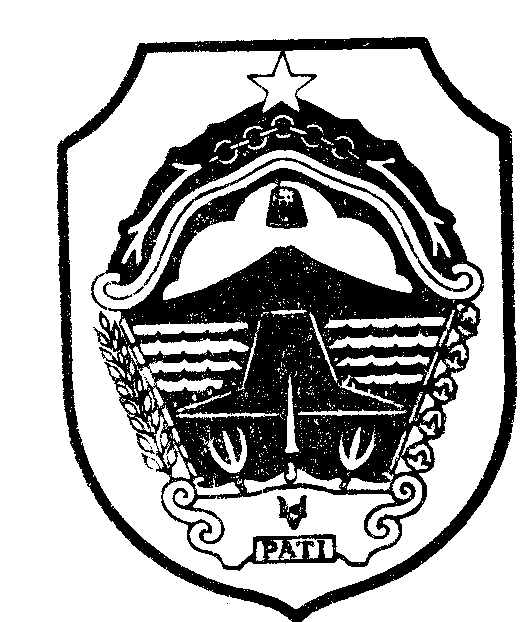 DINAS KEPEMUDAAN OLAHRAGA DAN PARIWISATAJl. Panglima Sudirman No. 12 Pati Kode Pos 59113Telepon   : (0295) 385651 – 385457		e-mail    : dinporaparkabpati@gmail.comFaximile  : (0295) 385457   			Website : http://disbudparpora.kabpati.go.idMencukupi Surat Sekretaris Daerah Kabupaten Pati Nomor : 555/1869 tanggal 25 April 2018 perihal Permohonan Data Statistik Sektoral OPD, berikut dengan hormat kami kirimkan data dimaksud pada Dinas Kepemudaan Olahraga dan Pariwisata Kabupaten Pati sebagaimana terlampir.Demikian untuk menjadikan maklum dan kami sampaikan terima kasih.KEPALA DINAS KEPEMUDAANOLAHRAGA DAN PARIWISATAKABUPATEN PATISIGIT HARTOKO, SHPembina Utama MudaNIP. 19590901 198903 1 012NoJenis DataJenis DataLevelData JumlahTahunSumberSumberKeteranganKepemudaanKepemudaanKepemudaanKepemudaanKepemudaanKepemudaanKepemudaanKepemudaanKepemudaan1.Jumlah Sarjana Penggerak Pembangunan Perdesaan (SP3)Jumlah Sarjana Penggerak Pembangunan Perdesaan (SP3)------2.Jumlah Organisasi Pemuda yang difasilitasi dalam pelatihan kepemimpinan, manajemen, dan perencanaan programJumlah Organisasi Pemuda yang difasilitasi dalam pelatihan kepemimpinan, manajemen, dan perencanaan programKab.27 OKP2017DinporaparDinporapar-3.Jumlah Kewirausahaan pemudaJumlah Kewirausahaan pemudaKab.56 orang2017Dinkop UMKMDinkop UMKM500 wirausaha yang memiliki NIK 4.Persentase organisasi pemuda yang aktifPersentase organisasi pemuda yang aktifKab.80%2017DinporaparDinporapar-5.Persentase wirausaha mudaPersentase wirausaha mudaKab.13%2017Dinkop UMKMDinkop UMKM500 wirausaha yang memiliki NIKKeolahragaanKeolahragaanKeolahragaanKeolahragaanKeolahragaanKeolahragaanKeolahragaanKeolahragaanKeolahragaan1.Terselenggaranya kompetisi keolahragaan dan fasilitasi olahraga pendidikan, rekreasi dan tradisionalTerselenggaranya kompetisi keolahragaan dan fasilitasi olahraga pendidikan, rekreasi dan tradisionalKab.43 kompetisi2017DinporaparDinporapar-1.Terselenggaranya kompetisi keolahragaan dan fasilitasi olahraga pendidikan, rekreasi dan tradisionalTerselenggaranya kompetisi keolahragaan dan fasilitasi olahraga pendidikan, rekreasi dan tradisionalProv.9 kompetisi2017DinporaparDinporapar-1.Terselenggaranya kompetisi keolahragaan dan fasilitasi olahraga pendidikan, rekreasi dan tradisionalTerselenggaranya kompetisi keolahragaan dan fasilitasi olahraga pendidikan, rekreasi dan tradisionalNas.3 kompetisi2017DinporaparDinporapar-2.Jumlah atlet yang dibinaJumlah atlet yang dibinaKab.10.788 Atlet2017DinporaparDinporapar-2.Jumlah atlet yang dibinaJumlah atlet yang dibinaProv.260 Atlet2017DinporaparDinporapar-2.Jumlah atlet yang dibinaJumlah atlet yang dibinaNas.24 Atlet2017DinporaparDinporapar-3.Jumlah klub olahragaJumlah klub olahragaKab.976 Klub2017DinporaparDinporapar-3.Jumlah klub olahragaJumlah klub olahragaProv.1 Klub2017DinporaparDinporapar-3.Jumlah klub olahragaJumlah klub olahragaNas.-2017DinporaparDinporapar-4.Peningkatan kualitas SDM, Olahraga, mutu manajemen organisasi olahraga, pengembangan IPTEK dan industry olahragaPeningkatan kualitas SDM, Olahraga, mutu manajemen organisasi olahraga, pengembangan IPTEK dan industry olahragaKab.260 orang2017DinporaparDinporapar-4.Peningkatan kualitas SDM, Olahraga, mutu manajemen organisasi olahraga, pengembangan IPTEK dan industry olahragaPeningkatan kualitas SDM, Olahraga, mutu manajemen organisasi olahraga, pengembangan IPTEK dan industry olahragaProv.271 orang2017DinporaparDinporapar-4.Peningkatan kualitas SDM, Olahraga, mutu manajemen organisasi olahraga, pengembangan IPTEK dan industry olahragaPeningkatan kualitas SDM, Olahraga, mutu manajemen organisasi olahraga, pengembangan IPTEK dan industry olahragaNas.8 orang2017DinporaparDinporapar-5.Cakupan pembinaan olahragaCakupan pembinaan olahragaKab.6.620 orang2017DinporaparDinporapar-5.Cakupan pembinaan olahragaCakupan pembinaan olahragaProv.140 orang2017DinporaparDinporapar-5.Cakupan pembinaan olahragaCakupan pembinaan olahragaNas.96 orang2017DinporaparDinporapar-6.Cakupan Pelatih yang bersertifikatCakupan Pelatih yang bersertifikatKab.-2017DinporaparDinporapar-6.Cakupan Pelatih yang bersertifikatCakupan Pelatih yang bersertifikatProv.368 orang2017DinporaparDinporapar-6.Cakupan Pelatih yang bersertifikatCakupan Pelatih yang bersertifikatNas.37 orang2017DinporaparDinporapar-7.Cakupan pembinaan atlet mudaCakupan pembinaan atlet mudaKab.4.168 orang2017DinporaparDinporapar-7.Cakupan pembinaan atlet mudaCakupan pembinaan atlet mudaProv.120 orang2017DinporaparDinporapar-7.Cakupan pembinaan atlet mudaCakupan pembinaan atlet mudaNas.6 orang2017DinporaparDinporapar-8.Jumlah atlet berprestasiJumlah atlet berprestasiKab. 930 orang2017DinporaparDinporapar-8.Jumlah atlet berprestasiJumlah atlet berprestasiProv.168 orang2017DinporaparDinporapar-8.Jumlah atlet berprestasiJumlah atlet berprestasiNas.8 orang2017DinporaparDinporapar-9.Jumlah prestasi olahragaJumlah prestasi olahragaKab.930 orang2017DinporaparDinporapar-9.Jumlah prestasi olahragaJumlah prestasi olahragaProv.168 orang2017DinporaparDinporapar-9.Jumlah prestasi olahragaJumlah prestasi olahragaNas.8 orang2017DinporaparDinporapar-Pariwisata Pariwisata Pariwisata Pariwisata Pariwisata Pariwisata Pariwisata Pariwisata Pariwisata 1.Jumlah kunjungan Wisatawan MancanegaraKab.Kab.17 orang2017Dinporapar--2.Rata-rata Lama Tinggal WisnusKab.Kab.1 hari2017Dinporapar--3.Rata-rata Lama Tinggal WismanKab.Kab.1 hari2017Dinporapar--4.Rata-rata pengeluaran Wisman-------5.Rata-rata pengeluaran Wisnus-------6.Jumlah Kelompok Sadar WisataKab.Kab.22 kelompok2017Dinporapar--7.Kunjungan WisataKab.Kab.1.357.254 orang2017Dinporapar--8.Lama kunjungan wisata1 hari2017Dinporapar--9.PAD sector pariwisataKab.Kab.Rp. 95.075.0002017DinporaparRetribusi dari 3 (tiga) obyek wisataRetribusi dari 3 (tiga) obyek wisataNomorSifatLampiran Hal::::Segera1 (satu) bendelData Statistik SektoralDinporapar Kab. PatiPati,      Mei 2018        Kepada :Yth. Kepala Diskominfo        Kabupaten Pati        di -                  P A T I